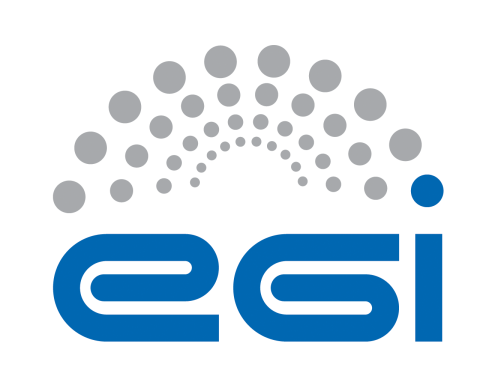 EGI-EngageDeliverable/Milestone review formGeneral comments on the contentAdditional comments (not affecting the document content e.g.  recommendations for the future)Detailed comments on the contentEnglish and other corrections:Note: English and typo corrections can be made directly in the document as comments.Details of the document being reviewedDetails of the document being reviewedDetails of the document being reviewedDetails of the document being reviewedTitle:Communications, Dissemination and Engagement Report and Updated StrategyDocument identifier:EGI-doc-2668Project:EGI-EngageDocument url:https://documents.egi.eu/document/2668Author(s):Sergio AndreozziDate:10 Feb 2016Identification of the reviewerIdentification of the reviewerIdentification of the reviewerIdentification of the reviewerReviewer:Matthew ViljoenActivity:AMB/WP4Comments from Reviewer:This is overall a well written and comprehensive deliverable which covers what it sets out to do.  A few general points:The term “long tail of science” is used in many places in the document, but in my experience, as a concept it is widely misunderstood outside EGI.  Consider adding its definition to the first mention of the phrase (section 2.4) rather than in section 4.2.2.  Or even better, add it to the glossary on the wiki, linked at the beginning of the document.e-infrastructures and e-Infrastructures (capital I) is used inconsistently in the document – please  be consistent.- Maybe mention the TEISS project work under SME engagement over the next period?  It’s using EGI-ENGAGE Fedcloud services. Response from Author: From reviewer:N°Page§ObservationsReply from author
(correction / reject,  …)See inline comments in document.